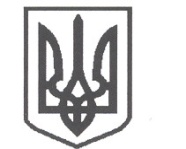 УКРАЇНАСРІБНЯНСЬКА СЕЛИЩНА РАДАВИКОНАВЧИЙ КОМІТЕТРІШЕННЯ25 квітня 2022 року     					              	      		№ 69 смт СрібнеПро розгляд заяви  гр. ХАРЧЕНКО Г.С.,жительки  вул. Українська 53,  с.Артеменків, Прилуцького району, Чернігівської областіРозглянувши заяву гр. ХАРЧЕНКО Ганни Степанівни,  жительки               вул. Українська 53,  с.Артеменків, Прилуцького району, Чернігівської області та матеріали, подані до виконкому, про надання матеріальної допомоги на лікування чоловіка – ХАРЧЕНКА Івана Павловича жителя вул. Українська 53,  с.Артеменків, Прилуцького району, Чернігівської області, керуючись   ст. 34 Закону України «Про місцеве самоврядування в Україні» у рамках виконання Програми «Турбота» на 2021 - 2026 роки, затвердженої рішенням тридцять шостої сесії сьомого скликання Срібнянської селищної ради від 13 жовтня 2020 року, виконавчий комітет селищної ради вирішив:Надати матеріальну допомогу ХАРЧЕНКО Ганні Степанівні, жительці вул. Українська 53,  с.Артеменків, Прилуцького району, Чернігівської області на лікування чоловіка – ХАРЧЕНКА Івана Павловича жителя вул. Українська 53,  с.Артеменків, Прилуцького району, Чернігівської області в розмірі – 2000 (дві тисячі) грн.Відділу   бухгалтерського   обліку   та   звітності   провести   виплатуодноразової грошової допомоги гр. ХАРЧЕНКО Ганні Степанівні у розмірах згідно з п. 1  цього рішення.Контроль  за   виконанням  цього   рішення  покласти  на  керуючого справами (секретаря) виконавчого комітету Ірину ГЛЮЗО.Селищний голова	Олена ПАНЧЕНКО